Результаты творческой деятельности учащихся 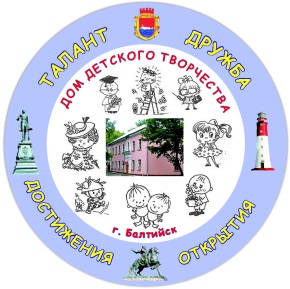 МАУДО ДДТ г. Балтийска (премии, стипендии)Учащиеся МАУДО ДДТ г. Балтийска  – Лауреаты премии Министерства образования Российской ФедерацииУчащиеся МАУДО ДДТ г. Балтийска – стипендиаты Губернатора Калининградской области2010-2016 годыУчащиеся МАУДО ДДТ г. Балтийска – стипендиаты Главы администрации Балтийского муниципального района2008-2016 годы№ГодФИОСумма ОбъединениеПедагог2010ПоповМарк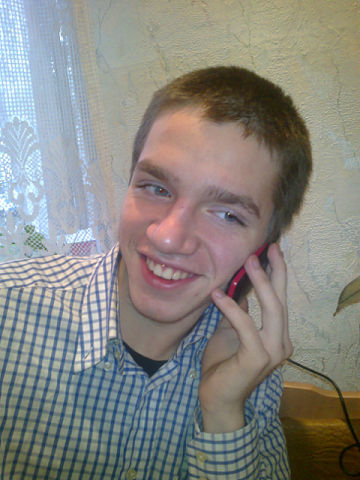 30 тыс. руб.Скаутский отряд «Альбатрос»Попова В.Г.2010БаданеуАлевтина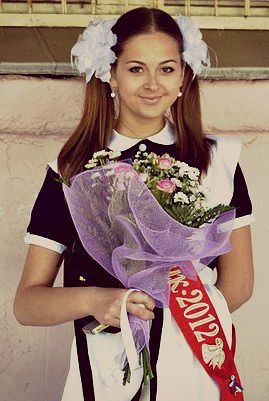 60тыс. руб.Образцовая студия «Гармония»Тихонова Н.А.2012ЛинкевичВиктория 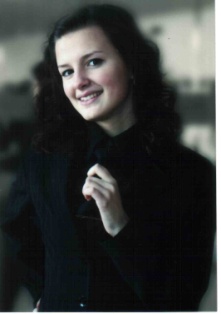 60 тыс. руб.Образцовая студия «Гармония»Тихонова Н.А.2013КиселеваВалерия 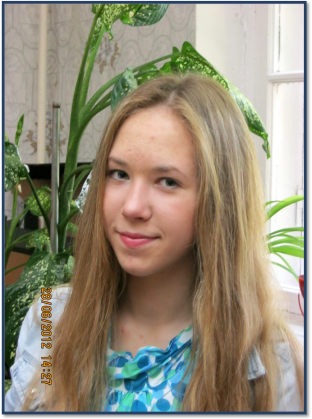 30 тыс. руб.Образцовая студия «Гармония»Тихонова Н.А.2014Колесник Галина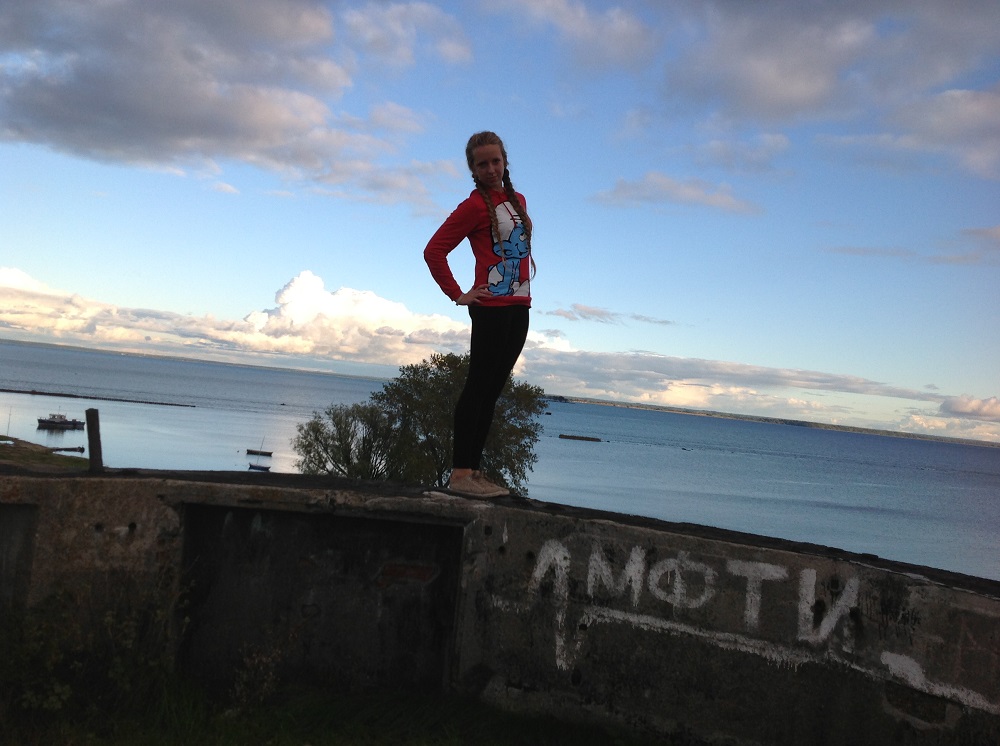 30 тыс. руб.Объединение «Радуга»Чурилова Н.А.2015Михолап Татьяна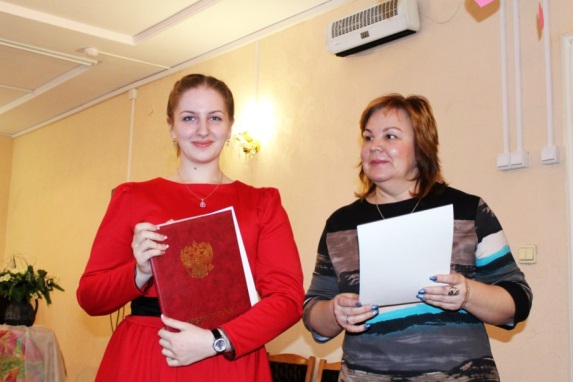 30 тыс. руб.Образцовая студия «Гармония»Тихонова Н.А.2015Квасков Павел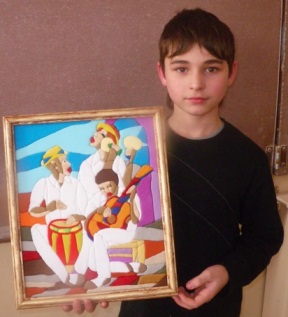 30 тыс. руб.Объединение «Радуга»Чурилова Н.А.№ГодФИООбъединениеПедагог2010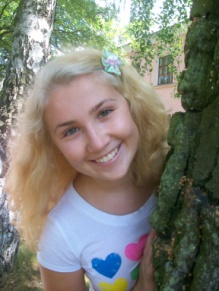 Гафарова Карина Образцовый пресс клуб «Юный журналист»Клуб «Познай себя»Марьясова Т.В.Мильченко Т.В.2010Баданеу Алевтина Образцовая студия «Гармония»Тихонова Н.А.2010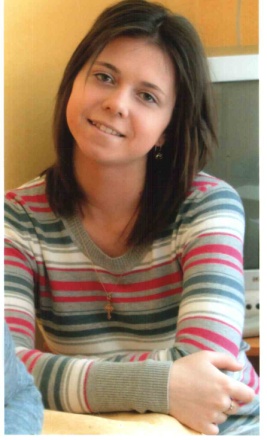 Сухарева Дарья Образцовая судия «Калейдоскоп»Бекиш А.И. Клюквина И.Г.2011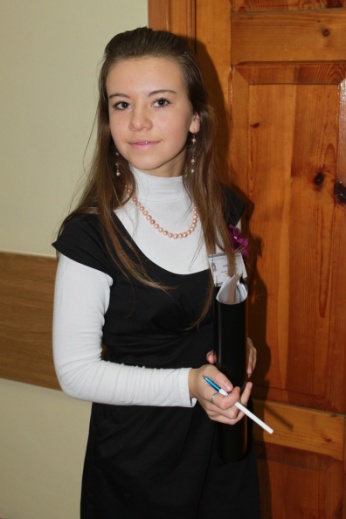 Новикова Любовь Скаутский отряд «Альбатрос»Попова В.Г.2011Киселева Валерия Образцовая студия «Гармония»Тихонова Н.А.2011Линкевич Виктория Образцовая студия «Гармония»Тихонова Н.А.2011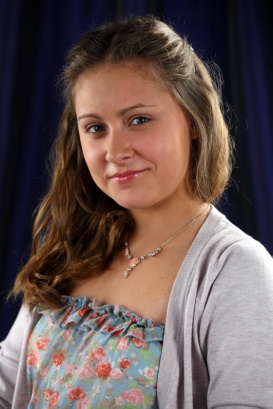 Борисенко Кристина Образцовая судия «Калейдоскоп»Бекиш А.И. Клюквина И.Г.2011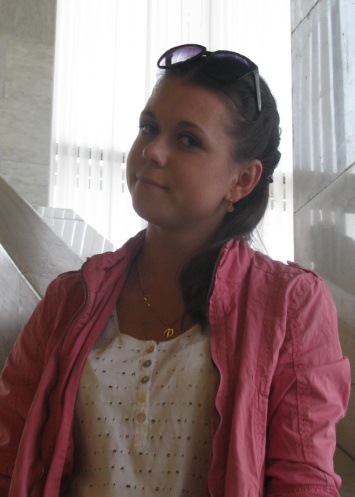 Сухарева Дарья(повторно) Образцовая судия «Калейдоскоп»Бекиш А.И. Клюквина И.Г.2011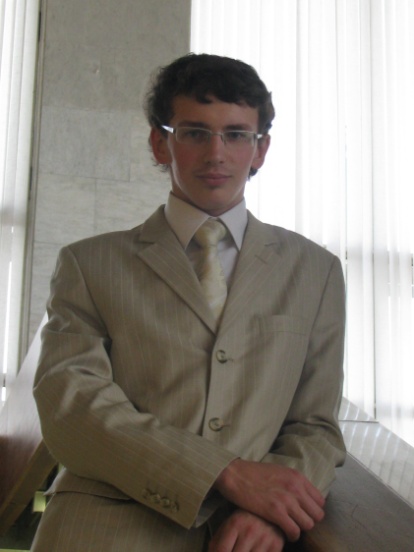 АрехтаАртем Образцовая судия «Калейдоскоп»Бекиш А.И. Клюквина И.Г.2012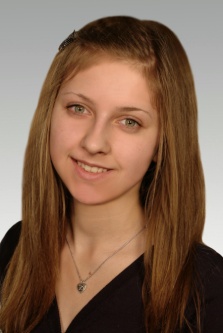 Федорова Дарья Образцовая судия «Калейдоскоп»Бекиш А.И. Клюквина И.Г.2012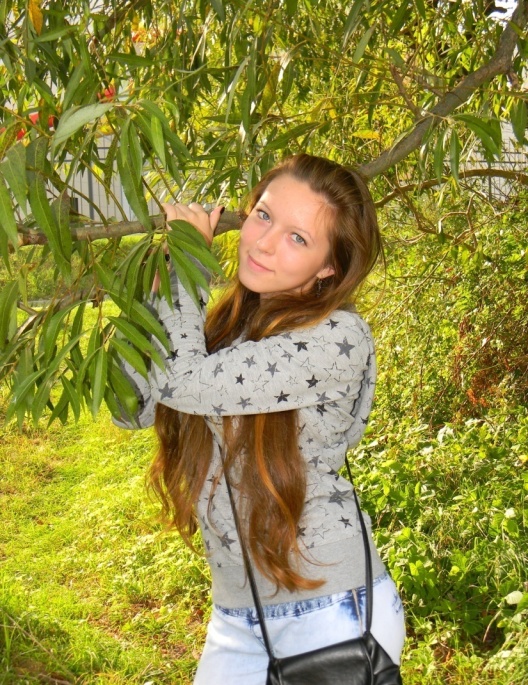 Калиничева Дарья Образцовый пресс клуб «Юный журналист»Марьясова Т.В.2012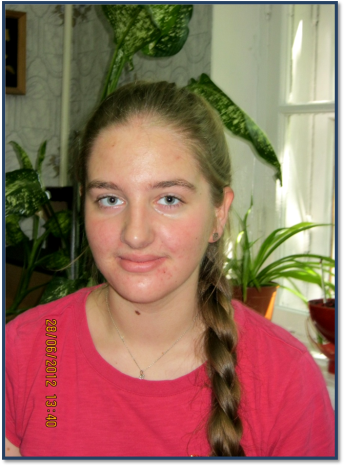 Михолап Татьяна Образцовая студия «Гармония»Тихонова Н.А.2013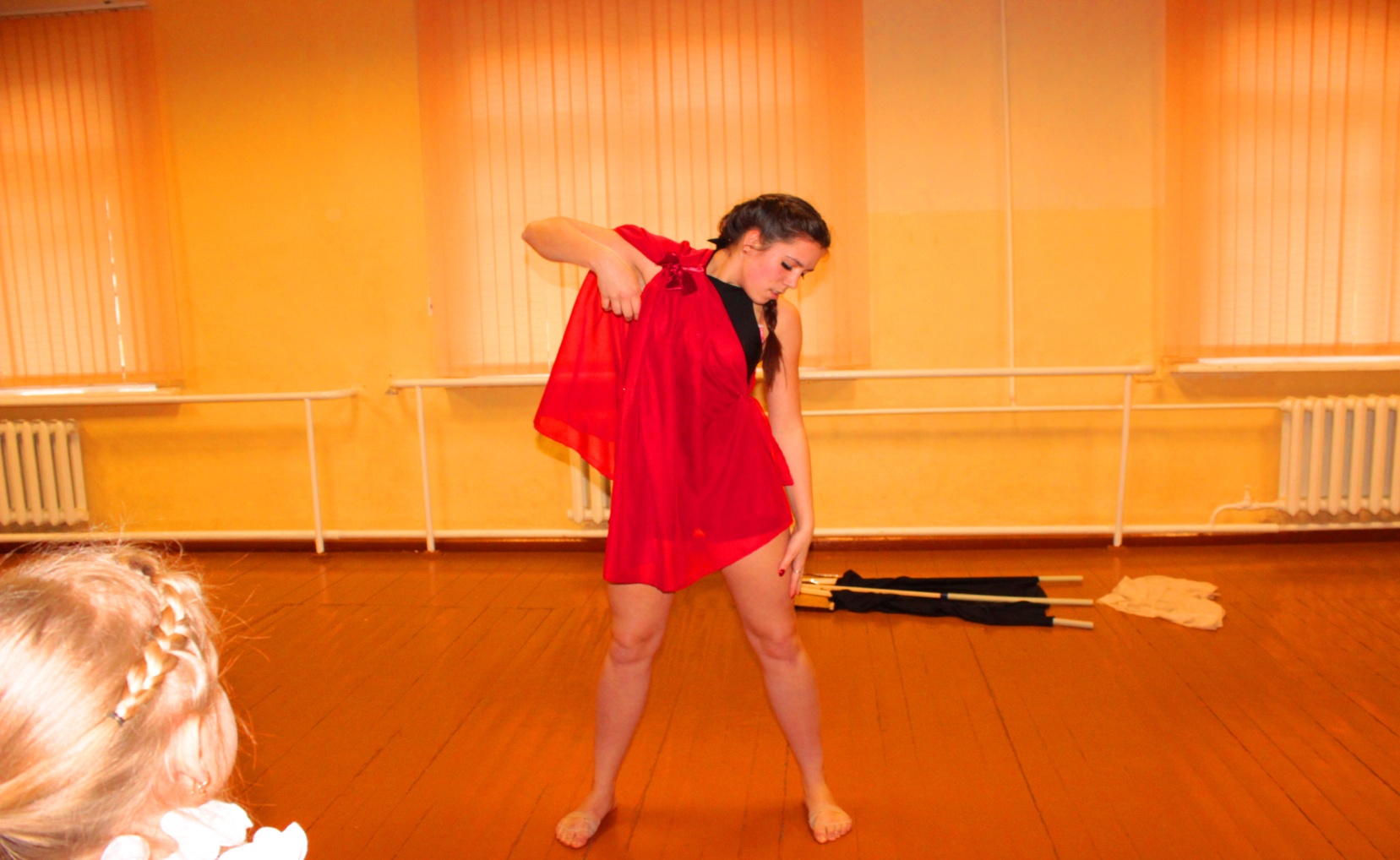 Загниборода Наталия Танцевальная студия «Айседора Дункан»Шатилова Ю.Ю.2013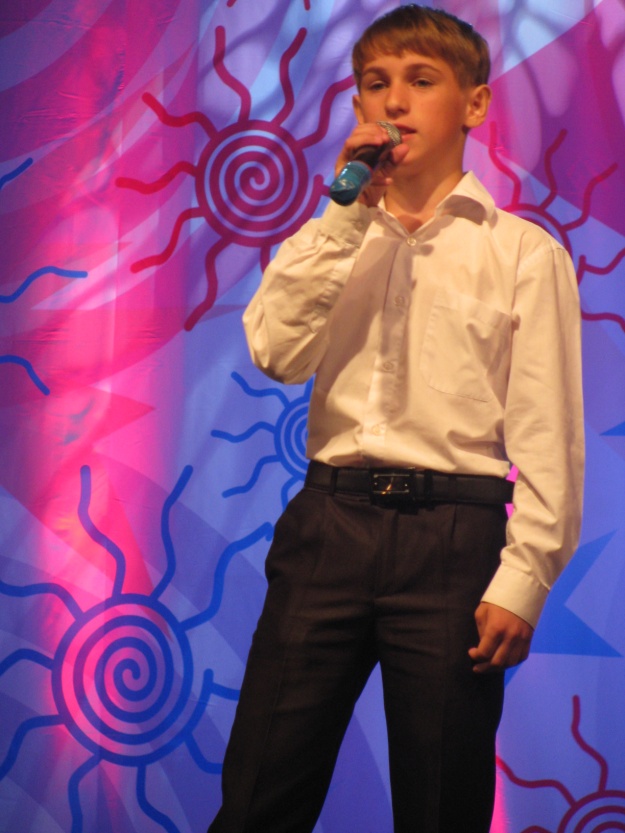 Лиходеев Алексей Образцовая судия «Калейдоскоп»Бекиш А.И. Клюквина И.Г.2013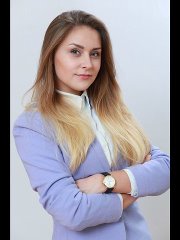 Борисенко Кристина(повторно)  Образцовая судия «Калейдоскоп»Бекиш А.И. Клюквина И.Г.2014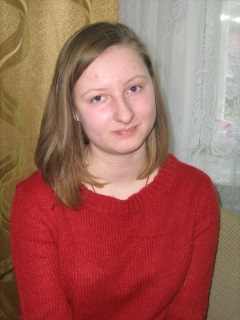 Ковалева АннаОбразцовый пресс клуб «Юный журналист»Марьясова Т.В.2014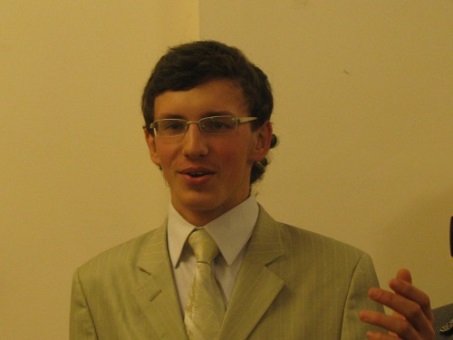 АрехтаАртем(повторно) Образцовая судия «Калейдоскоп»Бекиш А.И. Клюквина И.Г.2014Борисенко Кристина(в третий раз) Образцовая судия «Калейдоскоп»Бекиш А.И. Клюквина И.Г.2015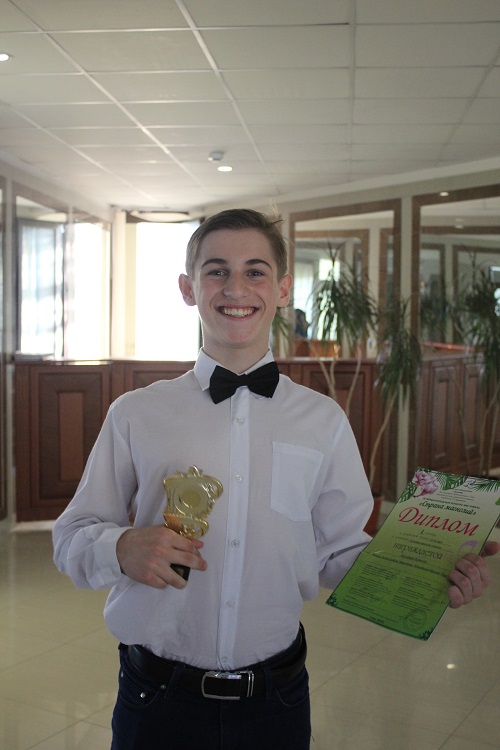 Лиходеев Алексей(повторно) Образцовая судия «Калейдоскоп»Бекиш А.И. Клюквина И.Г.2016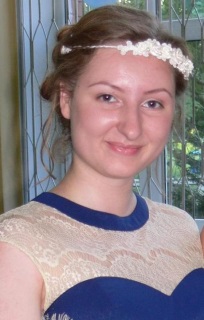 Ковалева Анна(повторно)Образцовый пресс клуб «Юный журналист»Марьясова Т.В.2016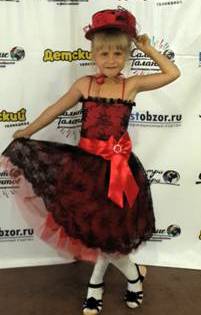 ДиваковаАнастасияОбразцовая судия «Калейдоскоп»Бекиш А.И. Клюквина И.Г.№ГодФИООбъединениеПедагог2008Забалуева Виктория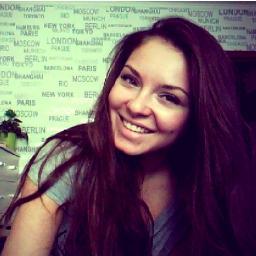 Образцовая судия «Калейдоскоп»Бекиш А.И. Клюквина И.Г.2008БерлизоваЕвгения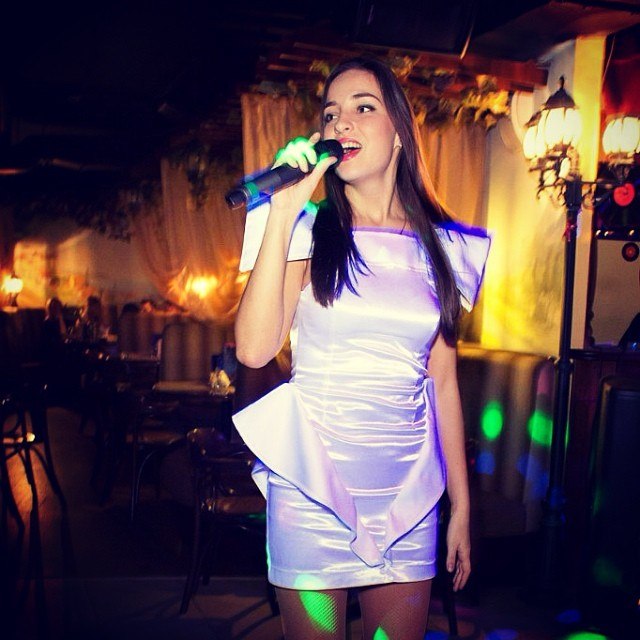 Эстрадная студия «Созвездие»Доманицкая Н.В.2009ГафароваКаринаОбразцовый пресс клуб «Юный журналист»Клуб «Познай себя»Марьясова Т.В.Мильченко Т.В.2009ПоповМаркСкаутский отряд «Альбатрос»Попова В.Г.2010ГолубничаяДиана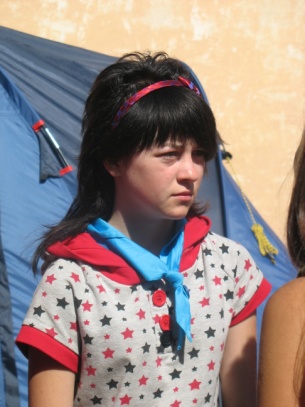 Скаутский отряд «Альбатрос»Попова В.Г.2010ЛобачеваАрина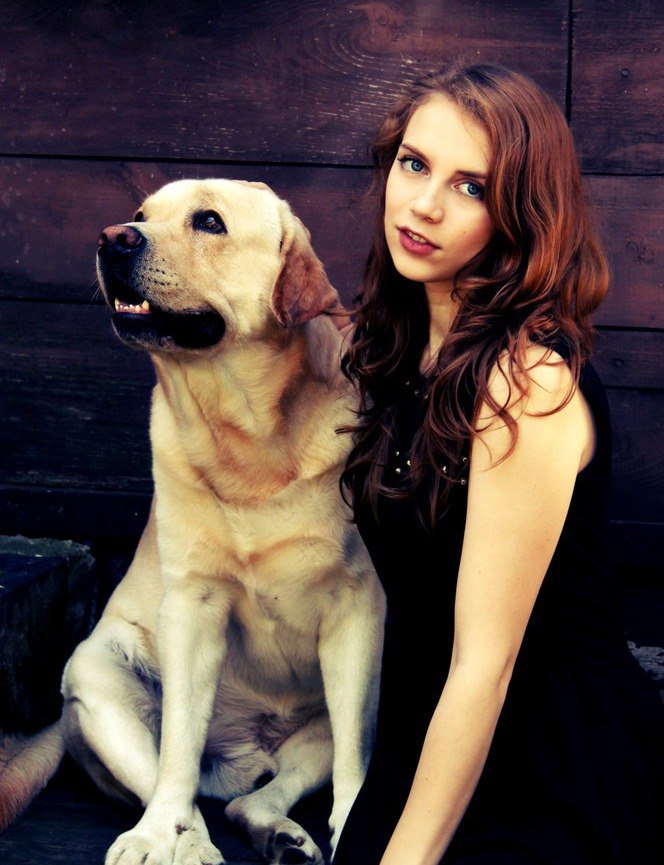 Эстрадная студия «Созвездие»Доманицкая Н.В.2011АндрееваАлина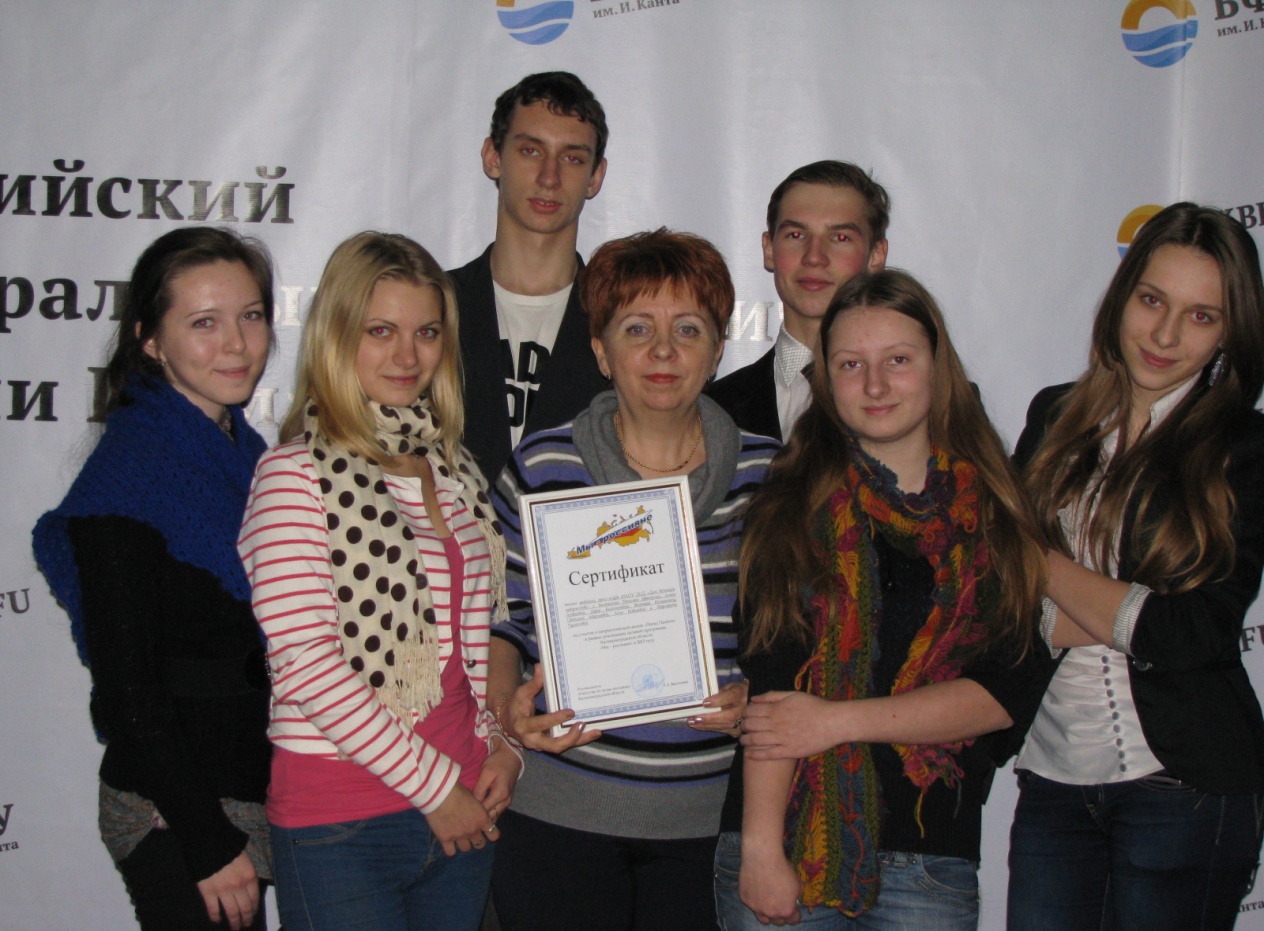 Образцовый пресс клуб «Юный журналист»Марьясова Т.В.2011Иванченко Николай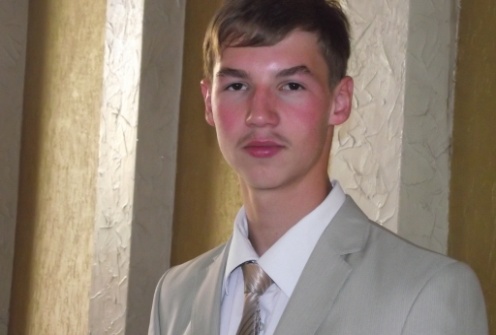 Студия «Маска»Образцовый пресс клуб «Юный журналист»Нестеренко В.А.Марьясова Т.В.2012КиселеваВалерия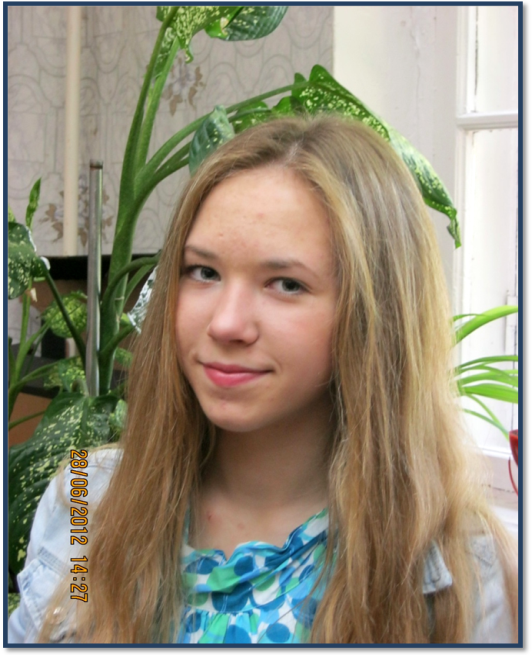 Образцовая студия «Гармония»Тихонова Н.А.2012Овчинникова Александра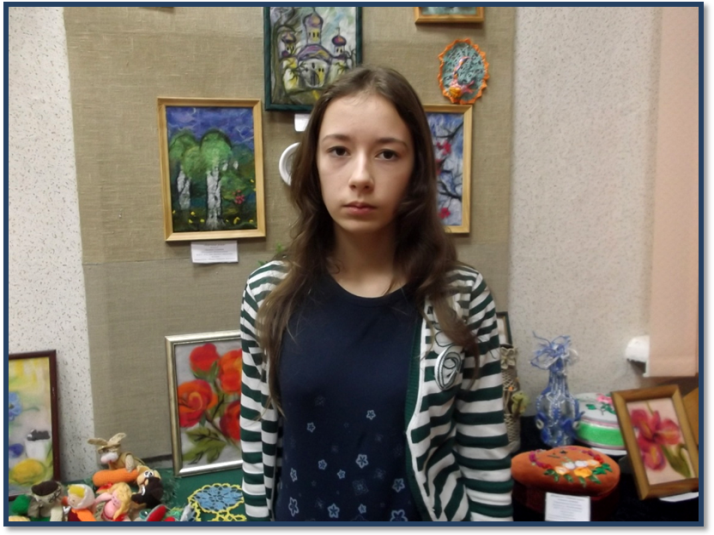 «Рукодельница»Ивашко Н.А.2013КовалеваАнна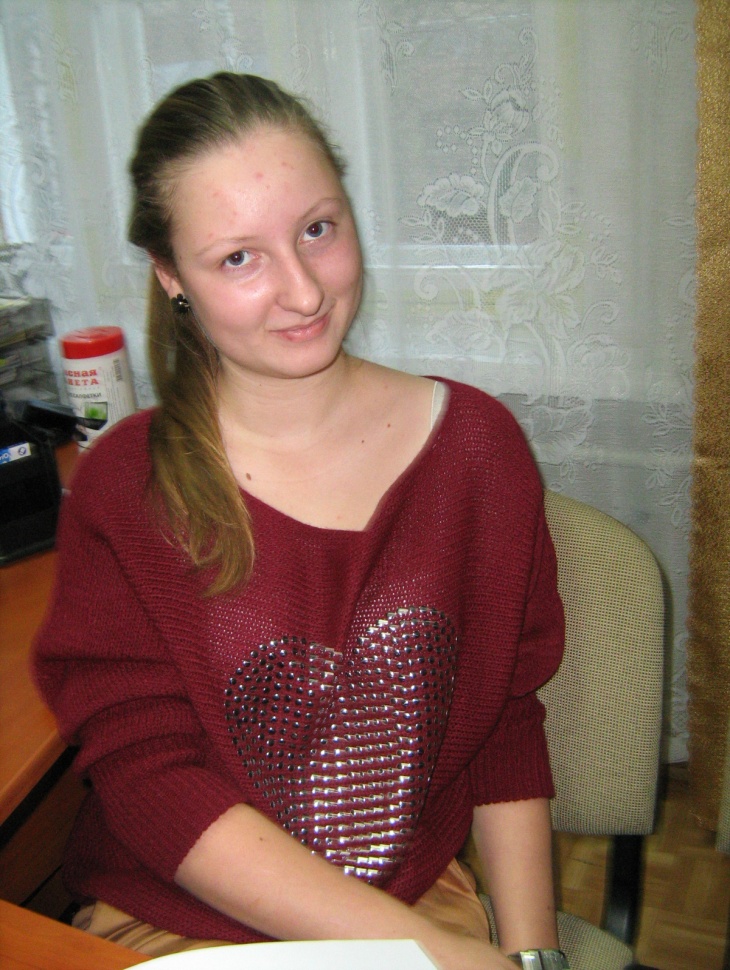 Образцовый пресс клуб «Юный журналист»Марьясова Т.В.2013МихолапТатьяна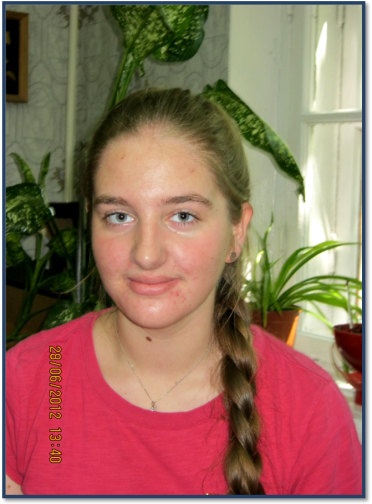 Образцовая студия «Гармония»Тихонова Н.А.2014Бедке Владислав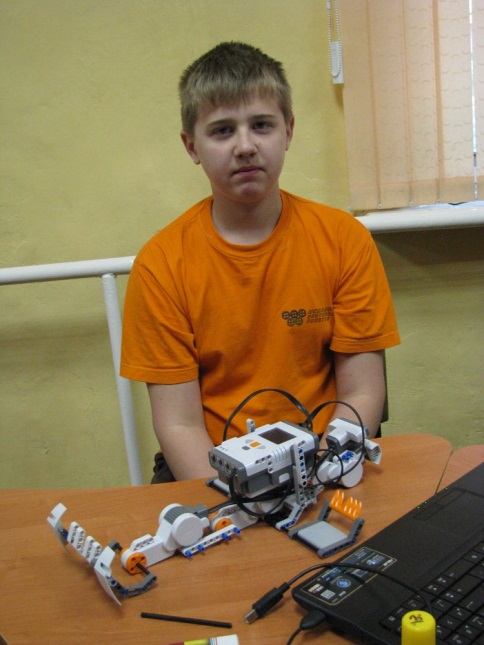 «Робототехника»Петрушенко О.В.2014Кивш Александр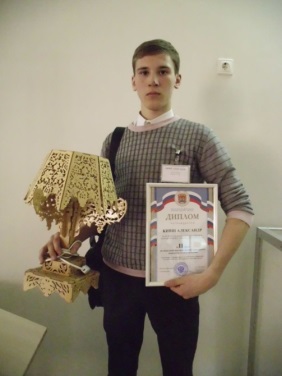 «Юный столяр»Митрофанов О.В.2015Квасков Павел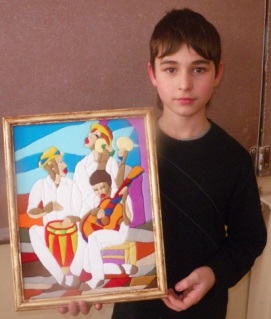 «Радуга»Чурилова Н.А.2015Ковалева АннаОбразцовый пресс клуб «Юный журналист»Марьясова Т.В.2016Нежурина Александра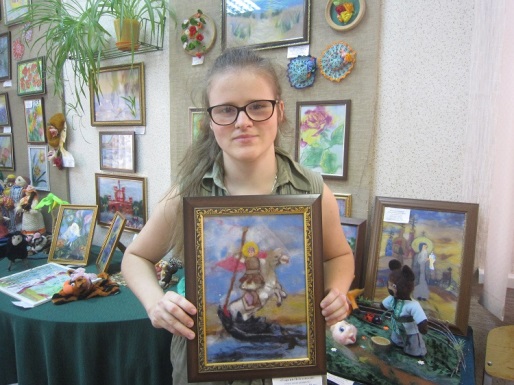 «Рукодельница»Ивашко Н.А.2016Петрушенко Арина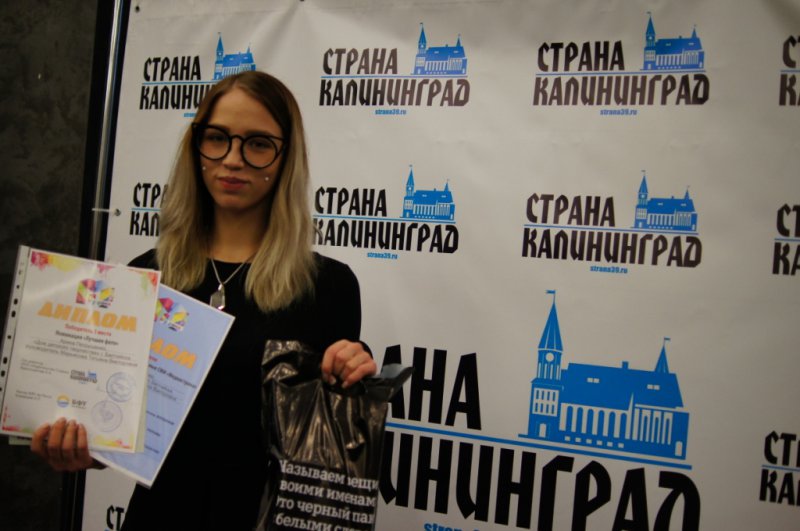 «Робототехника»Петрушенко О.В.